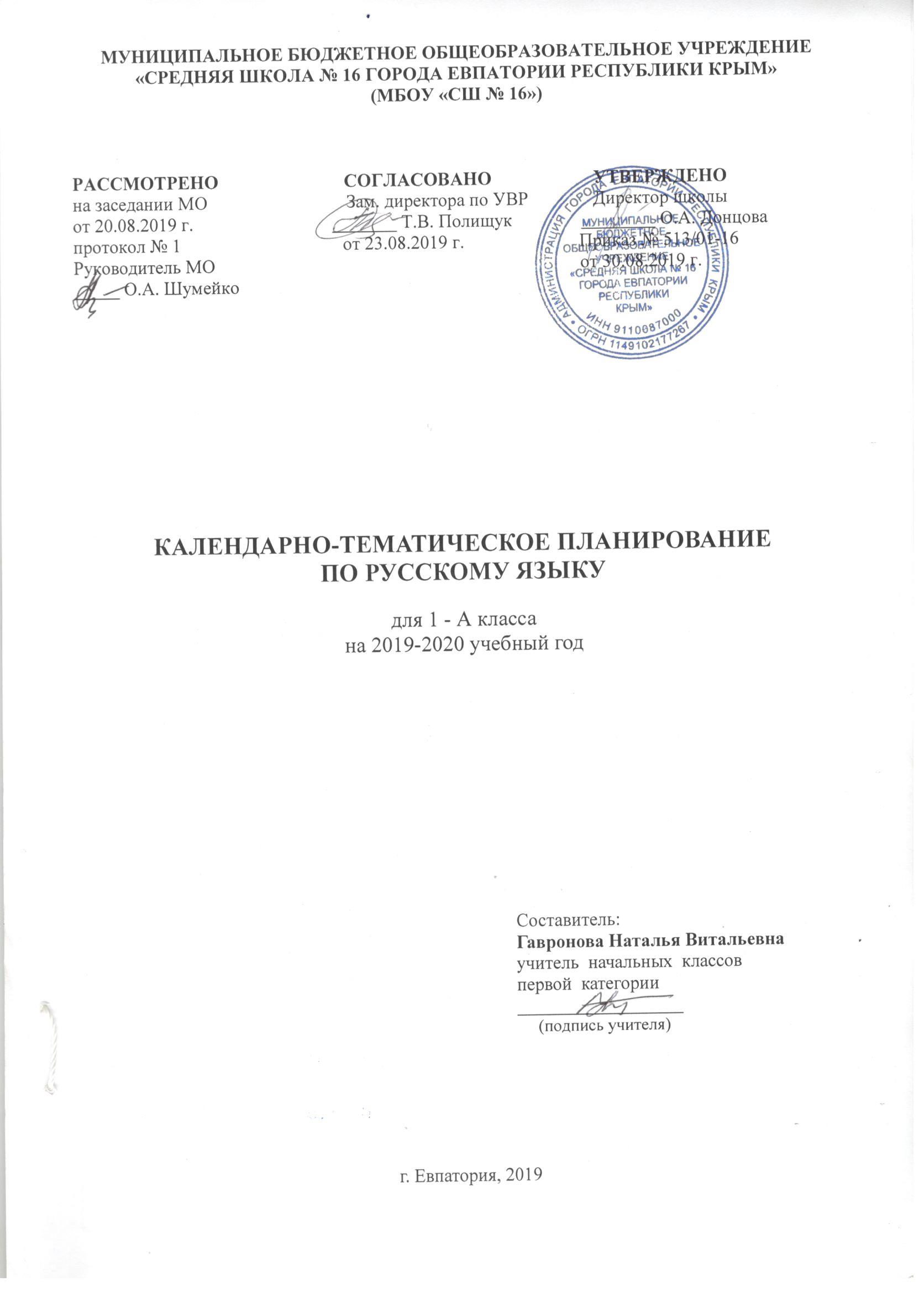 № п/п№ п/пДатаДатаТема урокапланфактпланфактТема урокаДобукварный период (25 ч)Добукварный период (25 ч)Добукварный период (25 ч)Добукварный период (25 ч)Добукварный период (25 ч)102.09Азбука – первая книга. Пропись – первая учебная тетрадь. Здравствуй школа. Наши пальчики играют. Наш друг – карандаш. 203.09Рабочая строка, верхняя и нижняя линии. Гигиенические правила письма, правила посадки при письме. Любимые игрушки. Верхняя и нижняя линии рабочей строки. Рабочая строка.304.09Рисование бордюров. Овощи фрукты. 405.09Насекомые, птицы. Окружности, овалы.506.09Письмо наклонной длинной линии с закруглением внизу (влево). Письмо короткой наклонной линии с закруглением внизу (вправо). 609.09Письмо короткой наклонной линии с закруглением вверху и внизу (влево). 710.09Штриховка. Письмо коротких и длинных наклонных линий с закруглением внизу. 811.09Письмо коротких и длинных наклонных линий.912.09Письмо полуовалов и их чередование. 1013.09Письмо длинных наклонных линий с закруглением внизу (вправо). Письмо полуовалов.1116.09Письмо овалов, наклонных линий с закруглением внизу (влево).1217.09Письмо длинной наклонной линии с петлей вверху и внизу. 1318.09Письмо овалов и полуовалов.1419.09Строчная и заглавная буквы а, А.1520.09Строчная и заглавная буквы а, А, соединения в слогах и словах.1623.09Строчная и заглавная буквы о, О.1724.09Строчная и заглавная буквы о, О, соединения в слогах и словах.1825.09Письмо изученных элементов.1926.09Строчная и заглавная буквы и, И.2027.09Письмо слогов и слов с буквами И, и.2130.09Строчная буква ы.2201.10Упражнения в написании строчной буквы ы.2302.10Закрепление написания изученных букв.2403.10Строчная и заглавная буквы у, У.2504.10Закрепление написания изученных букв. Обучающее списывание.2. Букварный период (75 ч)2. Букварный период (75 ч)2. Букварный период (75 ч)2. Букварный период (75 ч)2. Букварный период (75 ч)2607.10Строчная и заглавная буквы н, Н, соединения в слогах и словах.2808.10Закрепление написания изученных букв. 2909.10Заглавная буква Н, соединения в слогах и словах.3010.10Строчная и заглавная буквы с, С, соединения в слогах и словах. 3111.10Закрепление написания строчной и заглавной букв с, С..3214.10Строчная и заглавная буквы к, К, соединения в слогах и словах Заглавная буква К, соединения в слогах и словах.3315.10Закрепление написания изученных букв. Обучающее списывание.3416.10Строчная и заглавная буквы к, К, соединения в слогах и словах.3517.10Строчная и заглавная буквы т, Т, соединения в слогах и словах 3618.10Заглавная буква Т, соединения в слогах и словах. 3721.10Строчная и заглавная буквы л, Л, соединения в слогах и словах. 3822.10Написание слов и предложений с изученными буквами. Обучающее списывание.3923.10Заглавная буква Л, соединения в слогах и словах. 4024.10Строчная и заглавная буквы р, Р, соединения в слогах и словах. 4125.10Заглавная буква Р, соединения в слогах и словах.4228.10Строчная и заглавная буквы в, В, соединения в слогах и словах. 4329.10Закрепление написания изученных букв, слогов, слов и предложений. Обучающее списывание.4430.10.Заглавная буква В, соединения в слогах и словах.4506.11Строчная и заглавная буквы е, Е, соединения в слогах и словах. 4607.11Заглавная буква Е, соединения, в слогах и словах.4708.11Строчная и заглавная буквы п, П, соединения в слогах и словах 4811.11Заглавная буква П, соединения в слогах и словах.4912.11Закрепление написания изученных букв, слогов, слов и предложений. Обучающее списывание.5013.11Строчная и заглавная буквы м, М, соединения в слогах и словах. 5114.11Письмо слов с буквами м, л. 5215.11Строчная и заглавная буквы з, З, соединения в слогах и словах 5318.11Заглавная буква З, соединения в слогах и словах. 5419.11Написание слов и предложений с изученными буквами. Обучающее списывание.5520.11Строчная и заглавная буквы б, Б, соединения в слогах и словах. 5621.11Заглавная буква Б, соединения в слогах и словах. 5722.11Строчная и заглавная буквы д, Д, соединения в слогах и словах. 5825.11Правописание слов с буквами т-д.5926.11Написание слов и предложений с изученными буквами. 6027.11Строчная и заглавная буквы я, Я, соединения в слогах и словах. 6128.11Обозначение буквами а-я твердости/мягкости предыдущего согласного на письме.6229.11Строчная и заглавная буквы г, Г.6302.12Правописание слов с буквами п-б, к-г.6403.12Правописание слов с буквами с-з.6504.12Строчная и заглавная буквы ч, 6605.12Строчная и заглавная буквы ч, Ч, обозначающая мягкий согласный звук.6706.12Буква ь, как показатель мягкости согласного звука.6809.12Письмо слов с мягким знаком на конце.6910.12Письмо слов и предложений с ранее изученными буквами. Обучающее списывание.7011.12Строчная и заглавная буквы ш, Ш, обозначающая твердый согласный звук.7112.12Заглавная буква Ш, обозначающая твердый согласный звук. Написание слов с сочетанием ши.7213.12Строчная и заглавная буквы ж, Ж .7316.12Заглавная буква Ж, обозначающая твердый согласный звук.7417.12Письмо слов и предложений с ранее изученными буквами. 7518.12Правописание жи-ши.7619.12Строчная и заглавная буквы ё, Ё после согласных. 7720.12Заглавная буква Ё, соединения в слогах и словах.7823.12Строчная и заглавная буквы й, Й. Слова с буквой й.7924.12Письмо слов и предложений с ранее изученными буквами.8025.12Слова с буквой й. Письмо слов и предложений с изученными буквами.8126.12Строчная и заглавная буквы х, Х, соединения в слогах и словах.8227.12Заглавная буква Х, соединения в слогах и словах.83Закрепление изученного. Письмо слов и предложений с ранее изученными буквами.84Строчная и заглавная буквы ю, Ю.85Заглавная буква Ю, соединения в слогах и словах.86Письмо слов и предложений с ранее изученными буквами.87Строчная и заглавная буквы ц, обозначающая твердый согласный звук.88Заглавная буква Ц, обозначающая твердый согласный звук.89Строчная и заглавная буквы э, Э.90Заглавная буква Э. Обучающее списывание.91Письмо слов и предложений с изученными буквами. Обучающее списывание.92Строчная и заглавная буквы щ, Щ. Слоги ща, щу.93Заглавная буква Щ. Слоги ща, щу.94Письмо слов и предложений с ча-ща, чу-щу. Обучающее списывание.95Строчная и заглавная буквы ф, Ф.96Письмо слов и предложений с изученными буквами. Обучающее списывание.97Заглавная буква Ф. 98Буквы ь, ъ. Соединение ь, ъ в слогах и словах.99Письмо слов с разделительным твердым и мягким знаками.100Письмо слов и предложений с изученными буквами. Обучающий диктант.3. Послебукварный период (15 ч)3. Послебукварный период (15 ч)3. Послебукварный период (15 ч)3. Послебукварный период (15 ч)3. Послебукварный период (15 ч)101Алфавит. Звуки и буквы.102Гласные звуки и буквы.103Парные согласные звуки и буквы.104Оформление предложений в тексте.105Слова, отвечающие на вопросы кто?, что?106Слова, отвечающие на вопросы: что делать? что сделать?107Слова, отвечающие на вопросы: какой? какая? какое? какие?108Повторение и обобщение изученного материала.109Правописание безударных гласных, проверяемых ударением.110Правописание звонких и глухих согласных на конце слова.111Правописание  жи – ши.112Правописание ча – ща, чу – щу.113Правописание чк, чн, щн, нч, нщ, рщ, рч, чт114Заглавная буква в именах собственных.115Обобщение знаний и умений в правописании заглавной буквы в именах собственных.Русский язык (50 ч)Русский язык (50 ч)Русский язык (50 ч)Русский язык (50 ч)Русский язык (50 ч)4. Наша речь. (2 ч)4. Наша речь. (2 ч)4. Наша речь. (2 ч)4. Наша речь. (2 ч)4. Наша речь. (2 ч)116Наша речь. 117Устная и письменная речь.5. Текст и предложение. (3 ч)5. Текст и предложение. (3 ч)5. Текст и предложение. (3 ч)5. Текст и предложение. (3 ч)5. Текст и предложение. (3 ч)118Текст и предложение.119Предложение. Связь слов в предложении.120Диалог. Составление диалога.6. Слово. Роль слова в речи. (4 ч)6. Слово. Роль слова в речи. (4 ч)6. Слово. Роль слова в речи. (4 ч)6. Слово. Роль слова в речи. (4 ч)6. Слово. Роль слова в речи. (4 ч)121Слово. Роль слов в речи. 122Слова-названия предметов и явлений, признаков предметов, действий предметов.123Упражнения в распознавании слов-названий предметов и явлений, признаков предметов, действий предметов.124Вежливые слова.7. Слово и слог. Ударение. (6 ч)7. Слово и слог. Ударение. (6 ч)7. Слово и слог. Ударение. (6 ч)7. Слово и слог. Ударение. (6 ч)7. Слово и слог. Ударение. (6 ч)125Однозначные и многозначные слова. Близкие и противоположные по значению слова. 126Слово и слог. Слог как минимальная произносительная единица.127Деление слов на слоги.128Перенос слов. 129Общее представление об ударении.130Ударные и безударные слоги.8. Звуки и буквы.  (34 ч)8. Звуки и буквы.  (34 ч)8. Звуки и буквы.  (34 ч)8. Звуки и буквы.  (34 ч)8. Звуки и буквы.  (34 ч)131Звуки и буквы. 132Звуки и буквы. Роль звуков и букв в слове.133Русский алфавит, или Азбука. 134Обобщение знаний о русском алфавите, или Азбуке.135Гласные звуки и буквы. 136Гласные звуки и буквы. Буквы е, ё, ю, я и их функции в словах. 137Гласные звуки. Слова с буквой э.138Обозначение безударного гласного звука буквой на письме. 139Особенности проверяемых и проверочных слов. 140Правописание гласных в ударных и безударных слогах. 141Обобщение знаний о правописании гласных в ударных и безударных слогах.142Написание слов с непроверяемой буквой безударного гласного звука. 143Согласные звуки и буквы. 144Слова с удвоенными согласными. 145Слова с буквами Й и И.  146Контрольная работа. Списывание.147Твёрдые и мягкие согласные звуки. 148Парные и непарные по твердости-мягкости согласные звуки.149Обозначение мягкости согласных звуков мягким знаком. 150Перенос слов с мягким знаком. 151Звонкие и глухие согласные звуки на конце слов и обозначение их буквой на письме. 152Годовая  итоговая контрольная работа. Диктант с грамматическим заданием. 153Обозначение парных звонких и глухих согласных звуков на конце слова.154Правописание парных согласных звуков на конце слов. 155Шипящие согласные звуки.156Обучающий проект «Скороговорки». 157Правописание буквосочетаний чк, чн, щн,  чт.158Правописание буквосочетаний жи—ши, ча—ща, чу—щу.  159Итоговая комплексная работа.160Заглавная буква в словах. 161Безударные гласные, проверяемые ударением. Правило проверки.162Парные по глухости-звонкости согласные на конце слов и в середине перед согласными. Правила проверки.163Обучающий проект. «Сказочная страничка»164Презентация лучших проектов.Повторение. (1 ч)Повторение. (1 ч)Повторение. (1 ч)Повторение. (1 ч)Повторение. (1 ч)165Итоговый урок за год. Повторение, обобщение и систематизация изученного материала.